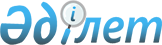 О признании утратившим силу решения Катон-Карагайского районного маслихатаРешение Катон-Карагайского районного маслихата Восточно-Казахстанской области от 17 июня 2016 года N 3/30-VI      В соответствии с пунктом 1 статьи 27 Закон Республики Казахстан "О правовых актах" от 6 апреля 2016 года, подпункта 15) пункта 1 статьи 6 Закона Республики Казахстан "О местном государственном управлении и самоуправлении в Республике Казахстан" от 23 янаря 2001 года Катон-Карагайский районный маслихат РЕШИЛ:

      1. Признать утратившим силу решение Катон-Карагайского районного маслихата № 22/164-V от 17 апреля 2014 года "Об утверждении регламента Катон-Карагайского районного маслихата" (зарегистрировано в Реестре государственной регистрации нормативных правовых актов за номером 3345, опубликовано в газете "Луч" № 43 от 6 июня 2014 года, № 44 от 11 июня 2014 года). 

      2. Настоящее решение вводится в действие со дня принятия.


					© 2012. РГП на ПХВ «Институт законодательства и правовой информации Республики Казахстан» Министерства юстиции Республики Казахстан
				
      Председатель сессии

В. Малахов

      Секретарь районного маслихата

Д. Бралинов
